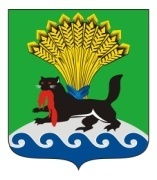         РОССИЙСКАЯ ФЕДЕРАЦИЯ           ИРКУТСКАЯ ОБЛАСТЬ           ИРКУТСКОЕ РАЙОННОЕ МУНИЦИПАЛЬНОЕ ОБРАЗОВАНИЕ         АДМИНИСТРАЦИЯ         ПОСТАНОВЛЕНИЕот «26» марта 2020 г.		                                                        № 158Об утверждении порядка проведения ежегодных мероприятий по реализации подпрограммы «Совершенствование системы информационно-библиотечного обслуживания в Иркутском районе» на 2018-2023 годы муниципальной программы Иркутского районного муниципального образования «Развитие культуры в Иркутском районном муниципальном образовании» на 2018-2023 годы»В целях реализации плана мероприятий муниципальной подпрограммы «Совершенствование системы информационно-библиотечного обслуживания в Иркутском районе» на 2018-2023 годы муниципальной программы Иркутского районного муниципального образования «Развитие культуры в Иркутском районном муниципальном образовании» на 2018-2023 годы, утвержденной постановлением администрации Иркутского районного муниципального образования от 01.12.2017 № 563, в соответствии со ст. 39, 45, 54 Устава Иркутского районного муниципального образования, администрация Иркутского районного муниципального образованияПОСТАНОВЛЯЕТ:Утвердить Порядок проведения ежегодных мероприятий «Библиотечные акции по продвижению книги и чтения в Иркутском районе» (приложение).Муниципальному казённому учреждению культуры «Межпоселенческая районная библиотека» Иркутского районного муниципального образования организовать и провести мероприятия в соответствии с настоящим постановлением.Управлению учета и исполнения сметы администрации Иркутского районного муниципального образования обеспечить финансирование расходов на проведение мероприятий в соответствии с настоящим постановлением за счет средств районного бюджета.Опубликовать настоящее постановление с приложением в газете «Ангарские огни», разместить в информационно-телекоммуникационной сети «Интернет» на официальном сайте Иркутского районного муниципального образования: www.irkraion.ru.Контроль исполнения настоящего постановления возложить на первого заместителя Мэра района.Мэр                                                                                                        Л.П. ФроловПОРЯДОКПРОВЕДЕНИЯ ЕЖЕГОДНЫХ МЕРОПРИЯТИЙ«БИБЛИОТЕЧНЫЕ АКЦИИ ПО ПРОДВИЖЕНИЮ КНИГИ И ЧТЕНИЯ В ИРКУТСКОМ РАЙОНЕ»  ОБЩЕЕ ПОЛОЖЕНИЕНастоящий порядок проведения ежегодных мероприятий «Библиотечные акции по продвижению книги и чтения в Иркутском районе» (далее – акции) устанавливает цели, задачи и условия их проведения.Руководство подготовкой и проведением акций осуществляется муниципальным казённым учреждением культуры «Межпоселенческая районная библиотека» Иркутского районного муниципального образования (далее – организатор).Организатор обеспечивает проведение информационной кампании, определяет участников акций.Информация о проведении акций и их итогах размещается на официальном сайте Иркутского районного муниципального образования www.irkraion.ru и газете «Ангарские огни».ЦЕЛИ И ЗАДАЧИ ПРОВЕДЕНИЯ АКЦИЙЦель акций — продвижение и реклама чтения и книги на территории Иркутского района.Задачи акций:поддержка и развитие интереса к чтению как увлекательному и творческому процессу;создание положительного имиджа библиотек Иркутского района среди разных социальных групп населения;повышение статуса муниципальных библиотек как информационных центров и мест общения;участие муниципальных библиотек Иркутского района в акциях объявленных библиотеками-методическими центрами Иркутской области.СРОК, ДАТА И МЕСТО ПРОВЕДЕНИЯ АКЦИЙСрок проведения акций с 1 января по 10 декабря ежегодно.Даты, места и формы проведения акций определяются постановлениями администрации Иркутского районного муниципального образования.УСЛОВИЯ ПРОВЕДЕНИЯ АКЦИЙКоличество проводимых акций в год – 5.В акциях принимают участие все группы пользователей библиотек Иркутского района. Для участия в акциях пользователи библиотек проходят регистрацию у специалиста отдела обслуживания Межпоселенческой районной библиотеки лично по адресу:  Иркутский район, с. Хомутово, ул. Чапаева 11-56, или позвонив по номеру телефона 8(3952)495-420 с 10.00 до 17.00 часов не позднее, чем за 2 рабочих дня до дня проведения акции. По окончанию проведения акций в течение 3 рабочих дней, специалист отдела обслуживания направляет в Методический совет ходатайство о поощрении участников акций.Темами акций являются:«День единого чтения» на неделе детской книги;«Библиосумерки»; «Читай всегда, читай везде!»;«Почитай мне мама!» на день защиты детей;«Библиополяна на Байкале. Для оформления акций изготавливаются два баннера.ПООЩРЕНИЕУчастникам акций в количестве 210 (двести десять) человек вручается сувенирная продукция.Участникам, принявшим участие в двух и более акциях, вручаются грамоты в количестве не более 20 (двадцать) штук и благодарности в количестве не более 40 (сорок) штук.ФИНАНСИРОВАНИЕ АКЦИЙФинансирование расходов, связанных с приобретением баннеров, грамот, благодарностей, сувенирной продукции, осуществляется по смете организатора в пределах доведенных лимитов бюджетных средств на указанные цели на соответствующий финансовый год.Первый заместитель Мэра района                                                           И.В. ЖукПриложение утвержден постановлением администрацииИркутского районногомуниципального образованияот «26» марта 2020 г. № 158